PUST MALO DRUGAČEPust v našem vrtcu je letos potekal malo drugače. Pustne maske so se predstavljale in zaplesale ob spremljavi harmonike, predstavili so se tudi zaposleni in sicer kot palčki. Po pustnem rajanju smo se odpravili na pohod po vasi s harmoniko. Z igranjem harmonike smo privabili vaščane iz hiš, zunaj so nas čakali in opazovali. Ustavljali smo se ob hišah in jim zapeli našo pustno pesem:DEBELA REPA, DUGI LEN,GNES JE FAJNŠČEK CELI DEN.PIJTE VINO NEJ VODO,JEJTE REPO NEJ MESO.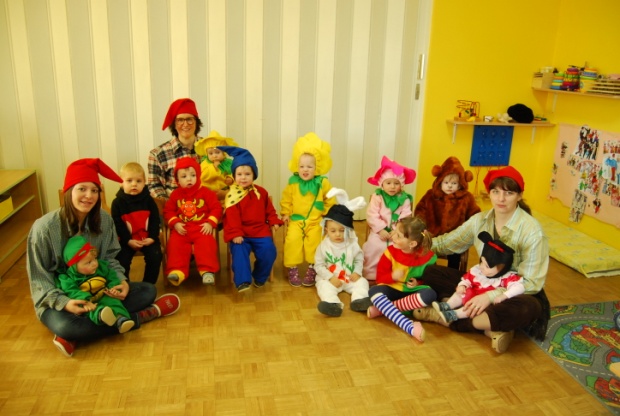 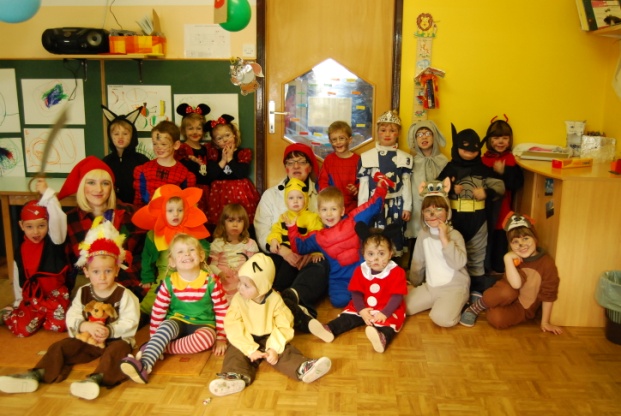 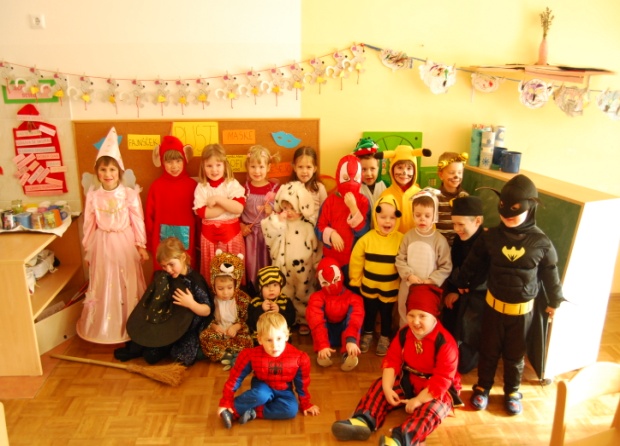 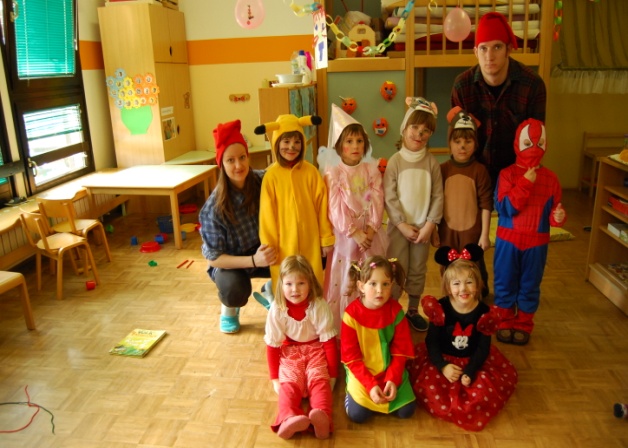 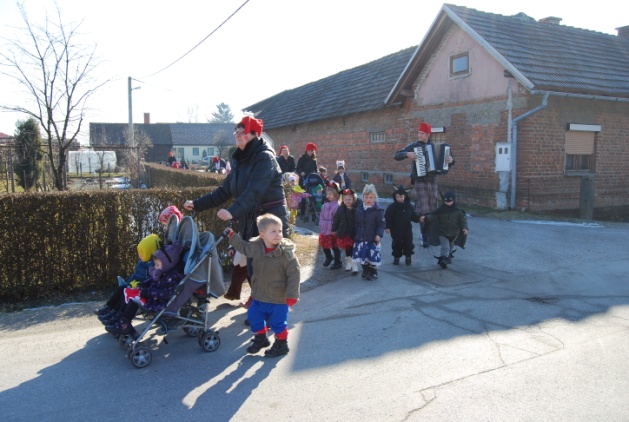 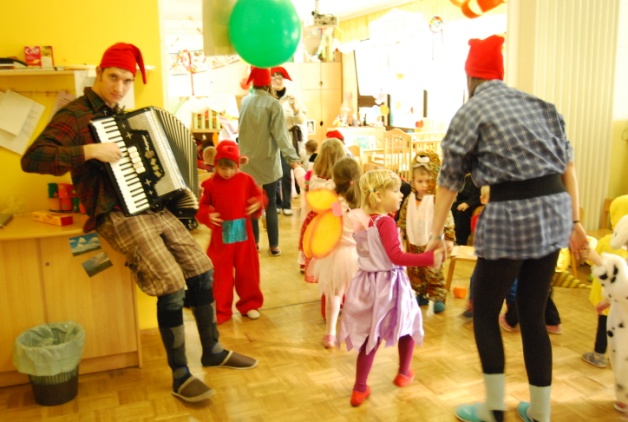 